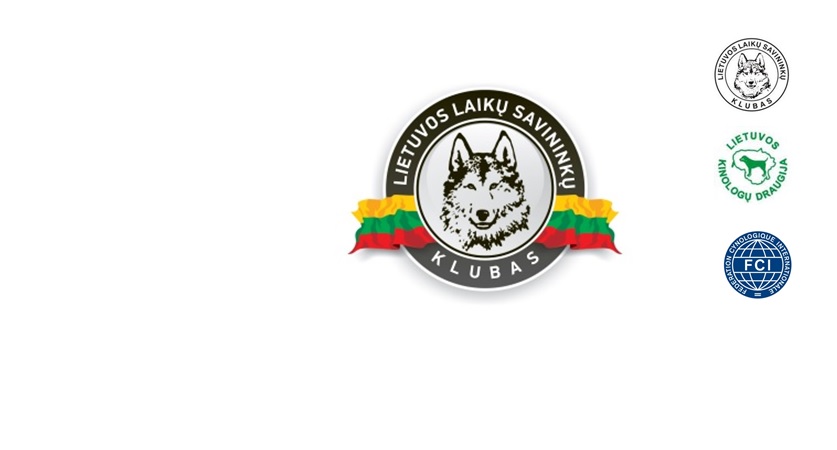 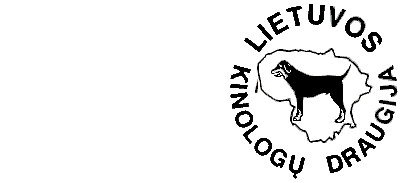 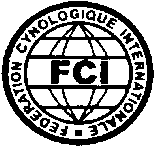 LlETUVOS LAIKŲ SAVININKŲ KLUBASThe laikas owners club of the Lithuania        ______________________________________________________________Paraiška  /  OrderPrašau įregistruoti mano šunį (kalę), dalyvauti lauko bandymuose sukiaunešernumangutuBandymų dataBandymų vietaVEISLĖ BREED VEISLĖ BREED Šuns vardasName of the dogŠuns vardasName of the dogLytisSexLytisSexLŠVK ir kilmės liud. Nr.Studbook and pedigree LŠVK ir kilmės liud. Nr.Studbook and pedigree IdentifikacijaIdentificationIdentifikacijaIdentificationGimimo dataDate of birthSpalvacolourSpalvacolourTitulaiTitlesTėvasFatherMotinaMotherVeisėjasBreederSavininkasOwnerAdresasAdressTel./faks./e-paštasPhone/Fax/E-mailESU / NESU LLSK narysData/DateParašasSignatureParašasSignature